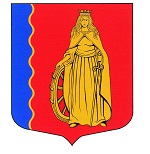 МУНИЦИПАЛЬНОЕ ОБРАЗОВАНИЕ«МУРИНСКОЕ ГОРОДСКОЕ ПОСЕЛЕНИЕ»ВСЕВОЛОЖСКОГО МУНИЦИПАЛЬНОГО РАЙОНАЛЕНИНГРАДСКОЙ ОБЛАСТИАДМИНИСТРАЦИЯПОСТАНОВЛЕНИЕВ соответствии с Федеральным законом Российской Федерации                                               от 06.10.2003 № 131-ФЗ «Об общих принципах организации                                местного самоуправления в Российской Федерации», Уставом муниципального образования «Муринское городское поселение» Всеволожского муниципального района Ленинградской области, администрация муниципального образования «Муринское городское поселение» Всеволожского муниципального района Ленинградской областиПОСТАНОВЛЯЕТ:1. Внести в Положение о конкурсе на архитектурный проект концепции развития Привокзальной площади в гор. Мурино Всеволожского района Ленинградской области, утверждённое постановлением администрации муниципального образования «Муринское городское поселение» Всеволожского муниципального района Ленинградской области от 21.11.2022 № 375 «Об утверждении Положения о конкурсе на архитектурный проект концепции развития Привокзальной площади в гор. Мурино Всеволожского района Ленинградской области» (далее – Положение) следующие изменения:1.1. пункт 2.3. Положения читать в следующей редакции:«2.3.  Конкурсная комиссия вправе принимать решения, если на ее заседании присутствуют не менее 2/3 членов комиссии.В случае невозможности принять участие в заседании Комиссии очно, члены Комиссии оценивают конкурсные проекты путем заполнения опросного листа с проставлением оценок, предусмотренных пунктом 4.6.2.».1.2. пункт 4.6.2. Положения читать в следующей редакции:«4.6.2. Порядок оценки конкурсных проектов.Каждый член конкурсной Комиссии оценивает каждый из вышеуказанных критериев по 5-бальной шкале.В случае, если членом конкурсной Комиссии выставлена одна оценка без расшифровки вышеуказанных критериев, в том числе путем заполнения опросного листа, считать ее выставленной по отношению ко всем критериям (или соответствующей каждому оцениваемому критерию)».2. Настоящее постановление подлежит официальному опубликованию в установленном порядке в муниципальной газете «Муринская панорама» и на официальном сайте муниципального образования в информационно-телекоммуникационной сети интернет.3. Настоящее постановление вступает в силу с момента его официального опубликования.4. Контроль за исполнением настоящего постановления возложить на заместителя главы администрации – начальника отдела экономики, управления муниципальным имуществом, предпринимательства и потребительского рынка Опополь А.В. 02.10.2023№365г. Муриног. Муриног. Муриног. Муриног. МуриноО внесении изменений в Положение о конкурсе на архитектурный проект концепции развития Привокзальной площади в гор. Мурино Всеволожского района Ленинградской области, утверждённое постановлением администрации муниципального образования «Муринское городское поселение» Всеволожского муниципального района Ленинградской области от 21.11.2022 № 375«Об утверждении Положения о конкурсе на архитектурный проект концепции развития Привокзальной площади вгор. Мурино Всеволожского района Ленинградской области»О внесении изменений в Положение о конкурсе на архитектурный проект концепции развития Привокзальной площади в гор. Мурино Всеволожского района Ленинградской области, утверждённое постановлением администрации муниципального образования «Муринское городское поселение» Всеволожского муниципального района Ленинградской области от 21.11.2022 № 375«Об утверждении Положения о конкурсе на архитектурный проект концепции развития Привокзальной площади вгор. Мурино Всеволожского района Ленинградской области»Глава администрацииА.Ю. Белов